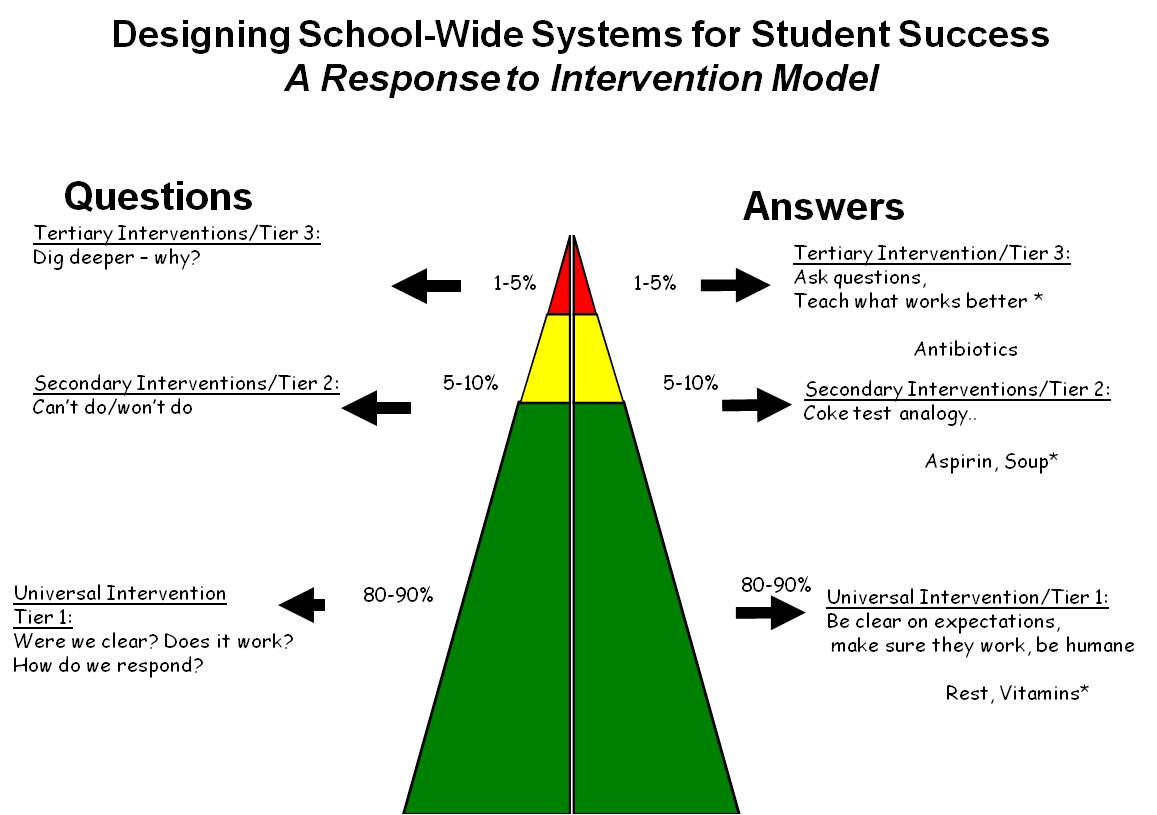 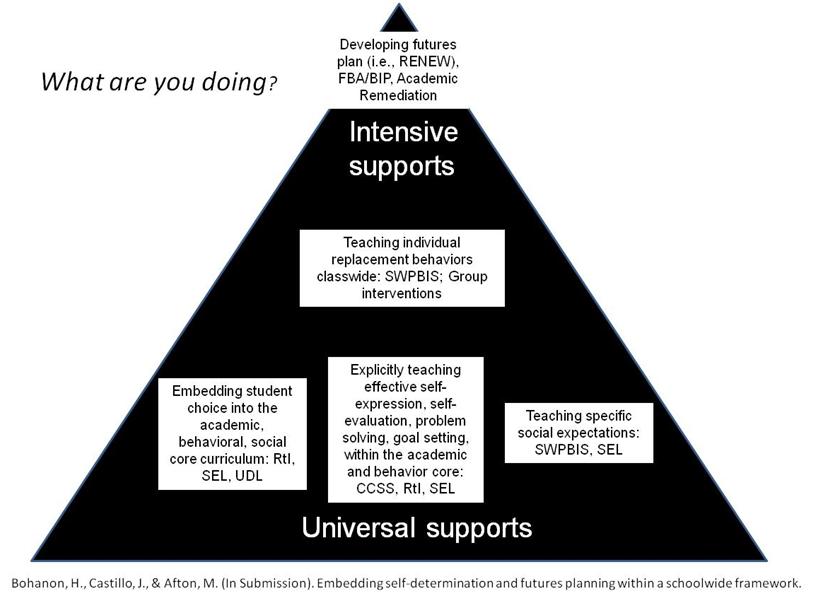 Note. 9th and 10th grade students are expected to express themselves effectively and develop rules for collegial discussions and decision making when working with peers (CCSS.ELA-Literacy.SL.9-10.1 and CCSS.ELA-Literacy.SL.9-10.1b).  Learning how to develop and evaluate a plan by gathering information (problem solving) is directly related to standards involving writing (CCSS.ELA-Literacy.WHST.9-10.5 and CCSS.ELA-Literacy.WHST.9-10.8).  Skills related to self-advocacy (e.g., making your point effectively) are related to anchor standards for college readiness (CCSS.ELA-Literacy.CCRA.SL.1and CCSS.ELA-Literacy.CCRA.SL.4.).  Addressing the key standards may be one effective way to encourage participation in self-determination supports.  Middle school example: SL.K.1. Participate in collaborative conversations with diverse partners about kindergarten topics and texts with peers and adults in small and larger groups. Follow agreed-upon rules for discussions (e.g., listening to others and taking turns speaking about the topics and texts under discussion).Continue a conversation through multiple exchanges. (link to more standards http://bit.ly/1VoYeT0 )What works with EBPSSee the components of evidenced-based practices(What Works with EBPs; Foreman, Olin, Hoagwood, Crowe, and Saka, 2009)the development of support from the administration (e.g., principal); obtaining support from teachers (e.g., priority); obtaining financial resources to sustain the project (e.g., FTE); providing effective training and coaching to increase fidelity; the alignment of the interventions with the schools’ goals, philosophy, policies, and programs (e.g., PLC); making sure program outcomes are visible to all stakeholders (e.g., share data); and developing processes to address the change in staff and administrators (e.g., plan, manual, specified roles).Reflective question: Can you think of times when these were applied with success? Or perhaps non-examples?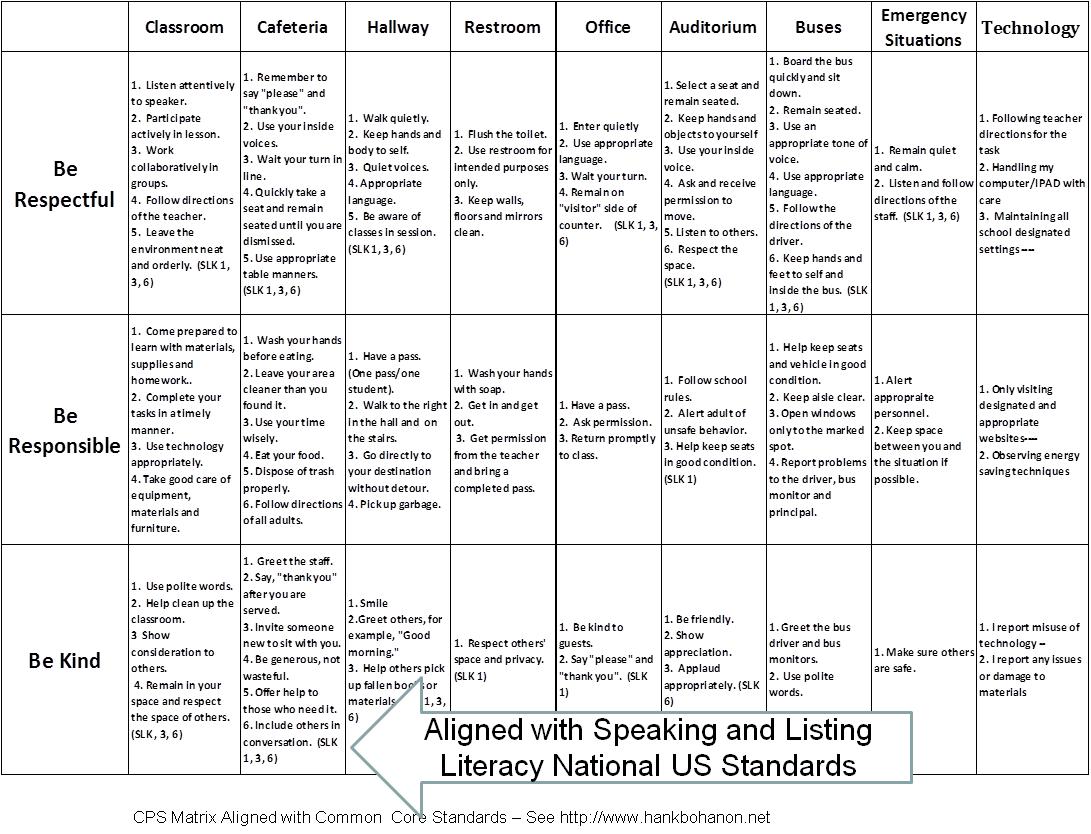 